Муниципальное образовательное  бюджетное учреждение
детский сад присмотра и оздоровления г. Данилова «КОЛОБОК»ПОЛОЖЕНИЕо психолого-педагогическом консилиуме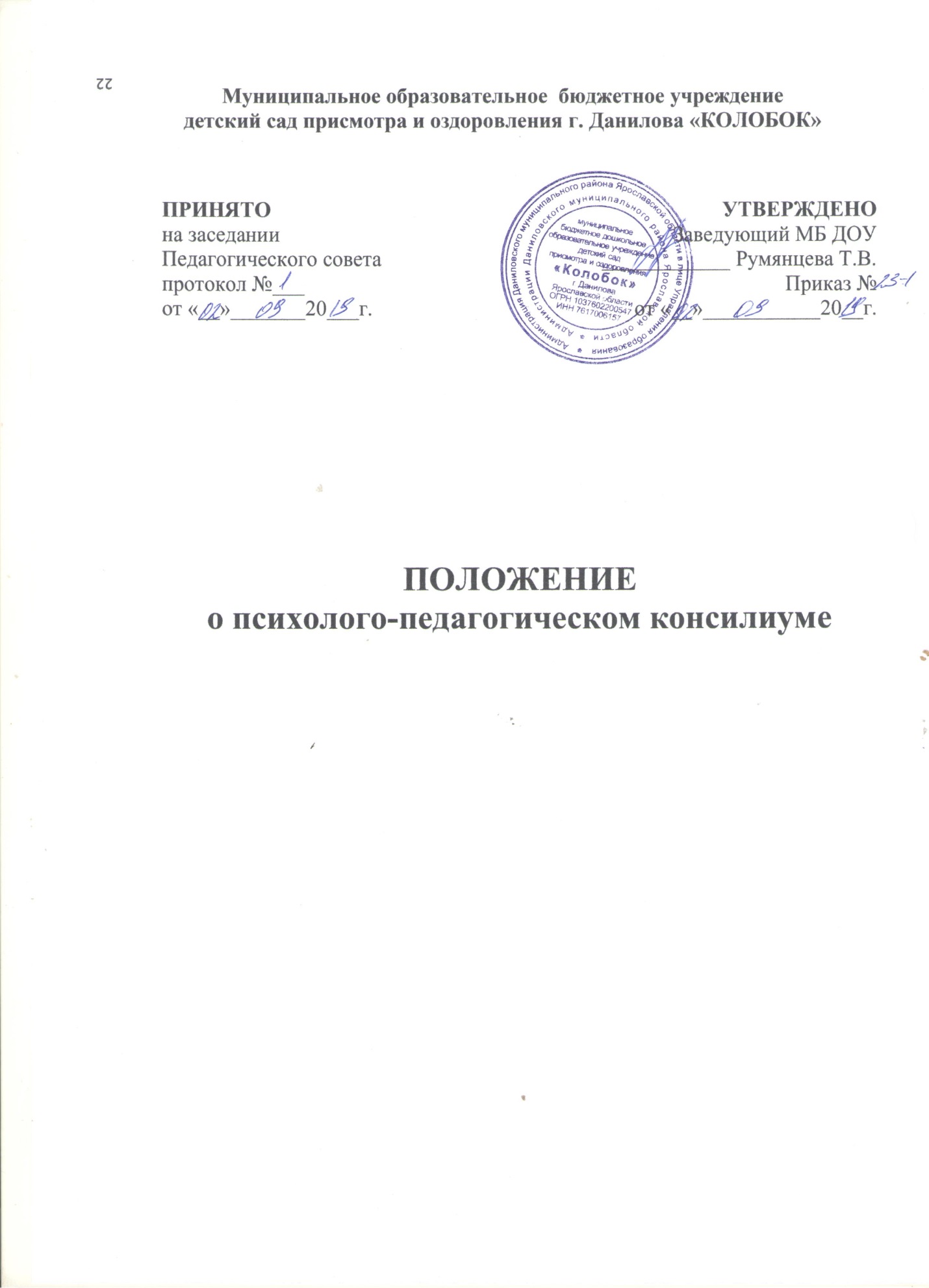 ПОЛОЖЕНИЕо психолого-педагогическом консилиуме1. Общие положения1.1. Настоящее Положение регламентирует организацию работы и основные направления нормативно - правовой, образовательной и коррекционно-развивающей деятельности психолого - педагогического консилиума (далее ППк) Муниципального образовательного  бюджетного учреждениядетский сад присмотра и оздоровления г. Данилова «КОЛОБОК»1.2. Положение разработано в соответствии с:Распоряжением Минпросвещения России от 09.09.2019 N Р-93 "об утверждении примерного положения о психолого-педагогическом консилиуме образовательной организации"Министерство просвещения российской федерацииФедеральным законом от 29.12.2012 № 273-ФЗ "Об образовании в Российской Федерации»;Приказом Министерства образования и науки Российской Федерации «Об утверждении федерального государственного образовательного стандарта дошкольного образования» от 17.10.2013г. №1155;Конвенцией о правах инвалидов (принята резолюцией 61/106 Генеральной Ассамблеи ООН от 13.12.2006г.);Конвенцией о правах ребёнка принята (ООН 20.11.1989 и вступила в силу 02.09.1990г. в РФ 15.09.1990г.);Письмом Министерства образования Российской Федерации от 18.04.2008г. №АФ-150/06 «О создании условий для получения образования детьми с ограниченными возможностями здоровья и детьми-инвалидами»;СанПиН 2.4.1.3049-13;Уставом ДОУ;Договором между образовательным учреждением и родителями (законными представителями) воспитанника.1.3. ППк является одной из форм взаимодействия педагогического коллектива и специалистов, объединяющихся для психолого-педагогического сопровождения воспитанников из числа  детей — инвалидов, детей с ограниченными возможностями здоровья и/или отклонениями в поведении в условиях дошкольного образовательного учреждения. Это систематически действующее совещание лиц,   участвующих   в   образовательной  работе   учреждения,   наделенное правом   давать рекомендации.1.4. Общее руководство ППк возлагается на заведующего МОБУ 
детский сад присмотра и оздоровления г. Данилова «КОЛОБОК»1.5.Срок данного Положения не ограничен. Положение действует до принятия нового.2. Цели и задачи психолого-педагогического консилиума.2.1. Целью ППк является обеспечение диагностико - коррекционного психолого - педагогического сопровождения детей — инвалидов, детей с ограниченными возможностями здоровья и/или отклонениями в поведении, исходя из реальных возможностей образовательного учреждения и в соответствии со специальными образовательными потребностями, возрастными и индивидуальными особенностями, состоянием соматического нервно-психического здоровья воспитанников. 2.2. Задачами ППк дошкольного образовательного учреждения являются: своевременно выявлять детей с особенностями в физическом (или)психическом развитии и (или) отклонении в поведении;проводить комплексное психолого-педагогическое обследование (далее – обследование) детей;вырабатывать коллегиальное психолого-педагогическое заключение по результатам данных педагогического и психологического, обследований ребенка специалистами ППк о психофизическом состоянии и возможностях воспитанников для представления в территориальную Психолого-Медико-Педагогическую Комиссию (ПМПК), которая определяет образовательный маршрут ребенка, имеющего те или иные трудности;определять характер, продолжительность и эффективность специальной (коррекционной) помощи в рамках имеющихся возможностей ДОУ (составление специальной индивидуальной программы развития - СИПР) разработка рекомендаций педагогам, родителям для обеспечения индивидуального подхода в процессе коррекционно-развивающего сопровождения ребенка;оказывать консультативную помощь родителям (законным представителям), работникам ДОУ по вопросам воспитания, обучения и коррекции нарушений развития ребенка оказание консультативной и методической помощи педагогам учреждения;организовывать взаимодействие между педагогическим составом учреждения и специалистами, участвующими в деятельности консилиума;отслеживать динамику развития и эффективности индивидуализированных коррекционно-развивающих программ;осуществлять подготовку и ведение документации, отражающей актуальное развитие ребенка, динамику его состояния, овладение стандартом образования.3. Организация деятельности психолого-педагогического консилиума.3.1. Для организации деятельности ППк оформляются: - приказ руководителя о создании ППк с утверждением состава ППк при наличии соответствующих специалистов; - положение о ППк, утвержденное руководителем МОБУ детский сад присмотра и оздоровления «КОЛОБОК»3.2.  Состав ППк:Председатель консилиума – заведующий МОБУ детский сад присмотра и оздоровления «КОЛОБОК»Секретарь (заместитель председателя консилиума) – старший воспитательпедагог – психолог В необходимых случаях на заседание ППК приглашаются родители (законные представители) и воспитатели группы, представляющие воспитанника на ППК. 3.3. В ППк ведется документация согласно приложению 1.- Архив консилиума хранится в течение 5 лет после окончания образовательных отношений между Учреждением и родителями (законными представителями) несовершеннолетних воспитанников в специально оборудованном месте и выдается только членам Консилиума.-   У председателя консилиума находятся нормативно – правовые документы, регламентирующие деятельность ППк, список специалистов ППк, расписание работы специалистов.3.4. Заседания ППк проводятся под руководством Председателя ППк илилица, исполняющего его обязанности.3.5. Ход заседания фиксируется в протоколе (приложение 2).Протокол оформляется не позднее 5 рабочих дней после проведения заседания и подписывается всеми участниками заседания ППк3.6. Коллегиальное решение ППк, содержащее обобщенную характеристикуна воспитанника и рекомендации по организации психолого-педагогическогосопровождения, фиксируются в заключении (приложение 3). Заключение подписывается всеми членами ППк в день проведения заседания и содержит коллегиальный вывод с соответствующими рекомендациями, которые являются основанием для реализации психолого-педагогического сопровождения обследованного воспитанника.Коллегиальное заключение ППк доводиться до сведения родителей (законных представителей) в день проведения заседания.В случае несогласия родителей (законных представителей) воспитанника сколлегиальным заключением ППк они выражают свое мнение в письменной форме в соответствующем разделе заключения ППк, а образовательный процесс осуществляется по ранее определенному образовательному маршруту в соответствии с соответствующим федеральным государственным образовательным стандартом.Коллегиальное заключение ППк доводится до сведения педагогических работников, работающих с обследованным воспитанником, и специалистов, участвующих в его психолого-педагогическом сопровождении, не позднее трех рабочих дней после проведения заседания.3.7. При отсутствии в детском саду условий, адекватных индивидуальным особенностям ребенка, а также при необходимости углубленной диагностики или разрешения конфликтных и спорных вопросов специалисты ППК рекомендуют родителям (законным представителям) обратиться в ПМПК.3.8. При направлении воспитанника на психолого-медико-педагогическую комиссию (далее - ПМПК)  оформляется Представление ППк на обучающегося (приложение 4).<1> Приказ Министерства образования и науки Российской Федерации от 20 сентября 2013 г. N 1082 "Об утверждении Положения о психолого-медико-педагогической комиссии".Представление ППк на обучающегося для предоставления на ПМПК выдается родителям (законным представителям) под личную подпись.4.Режим деятельности ППК.4.1. На организационном заседании ППк разрабатывается план работы на учебный год и график плановых заседаний консилиума, распределяются обязанности членов ППк ДОУ.4.2. Заседания ППК подразделяются на плановые и внеплановые и проводятся под руководством председателя (заместителя председателя консилиума).4.3. Деятельность плановых консилиумов направлена на:обследование детей и составление заключений для представления в областную Психолого-Медико-Педагогическую Комиссию;определение путей психолого-педагогического сопровождения воспитанников с трудностями адаптации в данных образовательных условиях;определение коррекционно-развивающих задач обучения и воспитания ребенка, разработка СИПР.разработка направления работы с родителями (законными представителями) воспитанников и педагогами ДОУ,определение ожидаемых результатов реализации коррекционно-развивающей работы, подведение итогов работы по реализации СИПР.4.4. Внеплановые заседания ППк проводятся при зачислении нового воспитанника, нуждающегося в психолого-педагогическом сопровождении; при отрицательной (положительной) динамике обучения и развития воспитанника; при возникновении новых обстоятельств, влияющих на обучение и развитие воспитанника в соответствии с запросами родителей (законных представителей) воспитанника, педагогических и руководящих работников организации; с целью решения конфликтных ситуаций и других случаях.4.5. Задачи внепланового консилиума:решение вопроса о необходимости принятия экстренных мер по выявленным обстоятельствам;внесение изменений в СИПР при их неэффективности. 4.6. Периодичность проведения ППК определяется реальными запросами детского сада на комплексное, всестороннее обсуждение проблем детей с особенностям развития и/или состоянии декомпенсации; плановые ППК проводятся не реже одного раза в полугодие.4.7.При проведении ППк учитываются результаты освоения содержания образовательной программы, комплексного обследования специалистами ППк, степень социализации и адаптации обучающегося.На основании полученных данных разрабатываются рекомендации для участников образовательных отношений по организации психолого-педагогического сопровождения обучающегося.4.8. Специалисты, включенные в ППК, выполняют работу в рамках основного рабочего времени, составляя индивидуальный план в соответствии с реальным запросом на обследование детей с особенностями развития и/или состояниями декомпенсации.4.9. Специалистам устанавливается доплата за увеличение объема работ, размер которой в соответствии со ст. 32 и ст. 54 Закона РФ «Об образовании» определяется детским садом самостоятельно. С этой целью необходимые ассигнования для оплаты труда специалистов за работу в составе ППК следует планировать заблаговременно.5.Проведение обследования5.1.Процедура и продолжительность обследования ППк определяются исходя из задач обследования, а также возрастных, психофизических и иных индивидуальных особенностей обследуемого обучающегося.5.2. Обследование обучающегося специалистами ППк осуществляется по инициативе родителей (законных представителей) или сотрудников МОБУ детского сада присмотра и оздоровления «КОЛОБОК» с письменного согласия родителей (законных представителей) (приложение 5).5.3. Секретарь ППк по согласованию с председателем ППк заблаговременно информирует членов ППк (не позже чем за 14 дней) до его проведения о предстоящем заседании ППк, организует подготовку и проведение заседания ППк.5.4. На период подготовки к ППк и последующей реализации рекомендаций воспитаннику назначается ведущий специалист: воспитатель или другой специалист. Ведущий специалист представляет воспитанника на ППк и выходит с инициативой повторных обсуждений на ППк (при необходимости).5.5.По данным обследования каждым специалистом составляется заключение и разрабатываются рекомендации.На заседании ППк обсуждаются результаты обследования ребенка каждым специалистом, составляется коллегиальное заключение ППк.5.6. Родители (законные представители) имеют право принимать участие в обсуждении результатов освоения содержания образовательной программы, комплексного обследования специалистами ППк, степени социализации и адаптации обучающегося.5.7. Обследование ребенка осуществляется с учетом требований профессиональной этики. Специалисты ППК обязаны хранить профессиональную тайну, в том числе соблюдать конфиденциальность информации, содержащейся в заключении. 
6. Содержание рекомендаций ППк по организациипсихолого-педагогического сопровождения воспитанников6.1. Рекомендации ППк по организации психолого-педагогического сопровождения обучающегося с ограниченными возможностями здоровья конкретизируют, дополняют рекомендации ПМПК и могут включать в том числе:разработку адаптированной основной общеобразовательной программы;разработку индивидуального учебного плана воспитанника;адаптацию дидактических материалов и мониторинга освоения образовательной программы ДОУ;другие условия психолого-педагогического сопровождения в рамках компетенции Учреждения.6.2. Рекомендации ППк по организации психолого-педагогического сопровождения воспитанника на основании медицинского заключения могут включать условия обучения, воспитания и развития, требующие организации обучения по индивидуальному учебному плану, учебному расписанию, медицинского сопровождения, в том числе:дополнительный выходной день;организация дополнительной двигательной нагрузки в течение учебного дня / снижение двигательной нагрузки;предоставление дополнительных перерывов для приема пищи, лекарств;другие условия психолого-педагогического сопровождения в рамках компетенции Учреждения.6.3. Рекомендации ППк по организации психолого-педагогического сопровождения обучающегося, испытывающего трудности в освоении основных общеобразовательных программ, развитии и социальной адаптации <2> могут включать в том числе:--------------------------------<2> Федеральный закон от 29 декабря 2012 г. N 273-ФЗ "Об образовании в Российской Федерации", статья 42.проведение групповых и (или) индивидуальных коррекционно-развивающих и компенсирующих занятий с обучающимся;разработку индивидуального учебного плана обучающегося;адаптацию дидактических материалов и мониторинга освоения образовательной программы ДОУ профилактику асоциального (девиантного) поведения обучающегося;другие условия психолого-педагогического сопровождения в рамках компетенции Учреждения.6.4. Рекомендации по организации психолого-педагогического сопровождения обучающихся реализуются на основании письменного согласия родителей (законных представителей).6. Функциональные обязанности специалистов психолого-педагогического консилиума.6.1. Председатель ППк:организует деятельность ППк;организует подготовку и проведение заседания ППк;организует коррекционно-профилактическую работу специалистов и коллегиальную работу ППк;координирует деятельность специалистов при обследовании детей и реализации СИПР;составляет расписание ООД с воспитанниками, заверяя у заведующей ДОУ;организует обсуждение результатов обследования и коррекции;ставит в известность родителей (законных представителей) и специалистов ППк о необходимости обсуждения проблемы ребенка;несет ответственность за качество работы всех специалистов, входящих в состав ППк;несет ответственность за качественное оформление документации;обеспечивает контроль за выполнением решений консилиума;отчитывается о работе консилиума перед членами ППк.6.2. Секретарь ППк:составляет расписание заседаний ППк, заверяя у председателя;информирует членов ППк о предстоящем заседании не позже чем за 14 дней до его проведения;ведёт протокол заседания.6.3. Педагог-психолог:участвует в индивидуальном обследовании ребенка с целью выявления уровня психического развития, уровня сформированности эмоционально-волевой сферы, его индивидуальных особенностей, определения причин нарушений в развитии и воспитании детей;ведёт документацию в соответствии с установленным порядком;реализует коррекционную программу (СИПР) с детьми, разработанную ППк и согласованную с родителями (законными представителями ребёнка);проводит консультирование родителей;участвует в работе ППк.6.4. Воспитатель:проводит педагогическую диагностику и диагностику детско-родительских отношений через наблюдение;осуществляет коррекцию поведения воспитанника в соответствии с индивидуальным планом сопровождения;Заключение каждого специалиста, проводящего обследование ребёнка, является равнозначным для ППк.7. Ответственность психолого-педагогического консилиума.7.1. ППк несет ответственность: за выполнение, выполнение не в полном объеме или невыполнение закрепленных за ним задач и функций; принимаемые решения; сохранение тайны информации о состоянии физического и психического здоровья воспитанника, о принятом решении ППк.ПРИНЯТОна заседанииПедагогического советапротокол №___от «__»_______20___г.УТВЕРЖДАЮЗаведующий МБ ДОУ____________ Румянцева Т.В.Приказ №от «__»___________20__г.